        АДВОКАТСКА КОМОРА СРБИЈЕ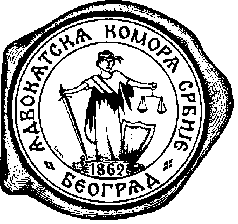 Дечанска 13, 11000 Београд, СрбијаТелефон: +381 11 32-39-072       Fax: +381 11 32-32-203                             e-mail: office@aks.org.rs        a.k.srbije@gmail.comброј: 708/2018датум: 26.09.2018.ИНФОРМАЦИЈА О ОДЛУКАМА УПРАВНОГ ОДБОРА АДВОКАТСКЕ КОМОРЕ СРБИЈЕ ОДРЖАНЕ 26.09.2018.Управни одбор АКС је на 29. Редовној седници: Разматрао и прихватио извештај представника АКС у Сталном телу за прааћење напада на адвокате и унапређење кривично – правне заштите адвоката и у оквиру ове тачке дневног реда донео одлуку о организовању једнодевне обуставе рада адвоката на дан 01.10.2018. и покренуо иницијативу за измену Кривичног законика РС тако што ће се предвидети ново кривично дело Напад на адвоката увези са вршењем адвокатске службеДонео одлуку о обнављању издавања магазина „Адвокат“ који ће бити издаван 2 броја годишње Донео одлуку о именовању представника АКС у Националном телу за акредитацију. 